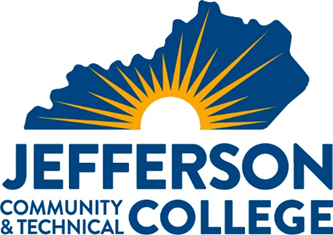 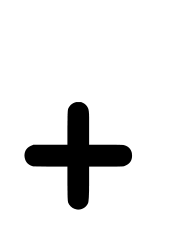 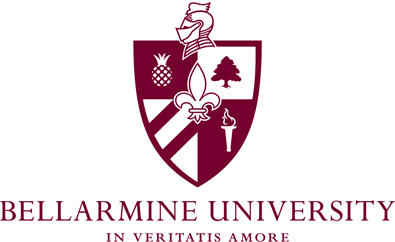 TRANSFER PATHWAY GUIDE2020-2021Associate in Art to Bachelors in High School Education Social Studies ConcentrationOverviewCompletion of the following curriculum will satisfy the requirements for Bellarmine University at the Kentucky Community and Technical College System and leads to the Associates in Arts at Jefferson Community & Technical College.Admission RequirementsStudents preparing for the teaching profession and initial teacher certification must be accepted into the teacher education program. Formal application for admission may be made upon completion of a required set of courses. Applications are obtained through the School of Education office. Transfer students desiring teacher certification must meet with the Chair to determine eligibility for admission.General criteria for acceptance into teacher education programs are as follows:Evidence of specific competency levels in the following basic skills: oral and written communication, reading, writing and mathematics. Applicants to teacher education must demonstrate these competencies through their liberal arts and professional course work (including experiences in the field) and by meeting minimum score requirements on the Core Academic Skills for Educators (CASE) as follows: Reading (156), Mathematics (150), Writing (162).A minimum cumulative grade point average of 2.75.A minimum grade point average of 2.75 in the teaching major content area(s).A minimum grade of B- in all professional education classes, with a 2.75 cumulative grade point average in professional education courses.A minimum grade of C+ in ENG 101; COM 181Middle School majors – a minimum grade of C+ in MAT 205 and MAT 206.Receipt of satisfactory recommendations from instructors of Education courses, selected General Education courses, and cooperating teachers of field-based experiences. Appropriate teacher dispositions as delineated by the School of Education. Click here to access form. Code of Ethics. Admission interview that assesses Critical Thinking, Creativity, Collaboration, and Communication.Degree RequirementsA minimum of 200 field hours are required prior to Student teaching. Courses may require field hours beyond regular class meetings. Additional field hours may be required.Additional InformationStudent’s may choose to double major with AAS in Education and Associates in Art to maximize the number of courses taken at Jefferson and transferred to Bellarmine. Speak with your Jefferson advisor for details. *Courses will not meet additional field hours requirements. Student can also take IEC 120, EDP 202 and EDP 260 at Jefferson if they have the financial means to pay for courses.KCTCS AA to Bachelors in High School Education- Social Studies CHECKLIST Jefferson Community and Technical College Category 1: KCTCS General Education Core Requirements (33 hours)Category 2: KCTCS AA Requirements (6 hours)*One of these courses must be selected from the KCTCS identified Cultural Studies course list, indicate by placing (CS) next to the course name in Category 1 or 2 table. Category 3: KCTCS Electives (21 hours)** Students must demonstrate computer/digital literacy skills, either through completing a course or passing IC3 test.Double MajorAssociates in Science and AAS in EducationAdditional Course for AAS in EducationThe additional courses for the AAS have been suggested as course to take for the AS degree.Updated October 2021KCTCS CourseCourse or CategoryCreditsBellarmine
CourseCompletedENG 101Written Communication I3ENGL 101ENG 102Written Communication II 3ENGL ElectiveCOM 181Basic Public Speaking3COMM 103REL 130Intro. to Comparative Religion3THEO 200SOC 101Intro. to Sociology3SOC 101PSY 110General Psychology3PSYC 103HIS 101 World Civilization I 3HIST 116 PHI 100Intro. to Philosophy3PHIL 101BIO 112 & 113Intro. To Biology & Lab4BIO 115/ 115LMAT 146 Contemporary College Mathematics 3MATH 107 GLY 101& 111 orGLY 110 & 114 orCHE 140 & 145Physical Geology w/lab orEnvironmental Geology w/lab orIntro. to Chemistry w/lab4ENVS 130/130L or CHEM 109/109LSubtotal Gen. Education Core Courses35KCTCS CourseCourse or CategoryCreditsBellarmine
CourseCompletedHIS 102World Civilization II3HIST 117ECO 202Principles of Macroeconomics3ECON 110Subtotal AA/AS Requirement Courses6KCTCS CourseCourse or CategoryCreditsBellarmine
CourseCompletedFYE 105First-Year Experience3GEN- ElectiveEDU 204Technology in the Classroom3EDUC 316EDU 201Intro. to American Education3EDUC 200GEO 152Regional Geography3GEOG 175ECO 201Principle Microeconomic3ECON 111POL 101American Government3PS 101HIS 108History of the US Through 18653HIST 201Subtotal Elective Courses21TOTAL Associate Degree Hours62Jefferson CourseCourseCreditsBellarmine CourseNotesEDP 202Human Dev. & Learning3EDUC 221Should take after AS requirements are completed to be eligible for Financial AidEDP 260Classroom Management3EDUC 355Should take after AS requirements are completed to be eligible for Financial AidSubtotal Jefferson Credit HoursSubtotal Jefferson Credit Hours6060